*zie wedstrijdreglement 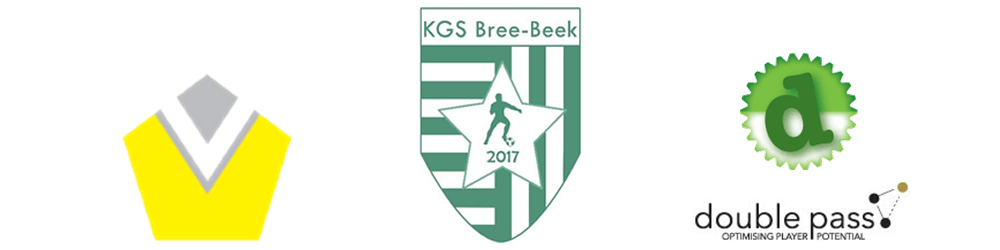 Jeugdtornooi KGS Bree-BeekO. H. Hemelvaart 2018www.KGSBree-Beek.be16 ploegenU8 – Zaterdag 12 mei 2018Wedstrijdduur: 3 x 20 minutenWedstrijdduur: 3 x 20 minutenWedstrijdduur: 3 x 20 minutenWedstrijdduur: 3 x 20 minutenKGS Bree-Beek ARC BoxbergBocholt VV AAs-Niel United ABocholt VV BK. OpglabbeekFC Maasland NOAs-Niel United BKGS Bree-Beek BNevok GruitrodeEsperanza PeltVoorshoven AKGS Bree-Beek CFC KaulilleW. KoerselVoorshoven BUURTerreinA1Terrein A2Terrein A3TerreinA4TerreinD1TerreinD2TerreinD3TerreinD418:15Bree-Beek A -BoxbergBocholt A-OpglabbeekBocholt B-MaaslandBree-Beek C -KaulilleBree-Beek B -GruitrodeKoersel-As-Niel AEsperanza Pelt-Voorshoven AVoorshoven B-As-Niel B19:05Bree-Beek A -Bocholt ABoxberg-Bocholt BMaasland-OpglabbeekBree-Beek B -Esperanza PeltBree-Beek C -KoerselGruitrode-Voorshoven AKaulille -As-Niel BVoorshoven B-As-Niel A19:55Bree-Beek B -Voorshoven AEsperanza Pelt-Bocholt BBocholt A-MaaslandBree-Beek C -As-Niel ABoxberg-GruitrodeBree-Beek A -OpglabbeekKaulille -Voorshoven BKoersel-As-Niel B